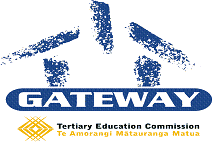 Gateway Funding Application FormTo be used by schools that do not currently receive Gateway funding from the TEC.To apply for 2016 Gateway funding, email this completed form to sectorhelpdesk@tec.govt.nz and include Gateway 2016: New school application in the subject line.Section 1 – Contact DetailsSection 2 – Eligibility and applicationEligibilityRequirements for new schoolsThe boxes below require evidence that will assist the TEC to determine whether your school is ready for Gateway in 2016. The boxes will expand as necessary to enable you to provide a full response.Section 3 – DeclarationI declare that I am Principal of this school authorised to make this application and that to the best of my knowledge the information given is true and correct.School name:Edumis (MoE No.):Postal address:DecileSenior roll (yr 11-13+) size:School postal address:School phone number:School GST number:Key Gateway contact (e.g. Gateway coordinator)Name:This person would be the TEC’s day-to-day contact for operational Gateway matters.Email:This person would be the TEC’s day-to-day contact for operational Gateway matters.Phone:PrincipalName:The principal would be the school’s lead contact and hold overall responsibility and signing authority for the school’s Gateway programme. Email:The principal would be the school’s lead contact and hold overall responsibility and signing authority for the school’s Gateway programme. Phone:The principal would be the school’s lead contact and hold overall responsibility and signing authority for the school’s Gateway programme. Is the school a state or integrated secondary school, or a Partnership school?State / Integrated / PartnershipDoes the school Principal and the Board of Trustees agree to seek to participate in the Gateway programme in 2016?Yes / NoDoes the school have year 11-13 students capable of undertaking a structured work placement and attaining credit achievement in the workplace?Yes / NoRequirement for new schoolsSchool commentsIs there support for the introduction of a Gateway programme from key stakeholders?E.g. the senior management team; the Board of Trustees; classroom teachers and the school community.Does your school currently offer any of the related activities?E.g. transition or STAR-funded programmes; career or academic guidance and mentoring programmes.What student needs will your school address through Gateway?Does your school have current relationships with key stakeholders?E.g. employers; Industry Training Organisations; modern apprenticeship coordinators and existing Gateway schools able to act in a mentoring capacity.How does your school intend to staff the Gateway programme?How many Gateway places do you believe your school could accommodate in 2016?Signature:Signature:Date:Name: